BAB III ANALISIS DAN PERANCANGAN 3.1 Analisis 3.1.1 Identifikasi Masalah  Penelitian yang sebelumnya dilakukan (Hamzah, 2020)  menghasilkan sebuah perancangan UI/UX yang selanjutnya dapat diimplementasikan dalam aplikasi yang sebenarnya. Namun penting untuk diignat bahwa aplikasi yang dikembangkan untuk mobile terbatas pada satu platform saja. Pengguna tidak bisa mengakses aplikasi melalui platform lain. Pengelolaan data pada aplikasi mobile juga cukup sulit dilakukan dengan layar yang relative kecil. 3.1.2 Pemecahan Masalah  Dari identifikasi masalah diatas, maka diperlukan tujuan seperti pengembangan frontend untuk memberikan aksesibilitas yang lebih luas sehingga dapat diakses oleh banyak pengguna melalui banyak platform yang memiliki browser. Frontend memungkinkan pengelolaan data yang lebih efisien dengan tampilan yang memudahkan pengguna.  Pengembangan dilakukan dengan menggunakan React JS melihat kemampuannya dalam membangun antarmuka pengguna yang interaktif dan responsif melalui pendekatan komponen, serta penggunaan Virtual DOM yang meningkatkan performa dengan meminimalkan pembaruan yang tidak perlu. Dukungan yang luas dari ekosistem React, termasuk alat bantu untuk state manajemen seperti Redux, mempermudah pengembangan dan perawatan kode. 24 3.2 Perancangan 3.2.1 Perancangan Sistem  Perancangan sistem bertujuan untuk mendapatkan gambaran mengenai aplikasi yang akan dikembangkan dalam rangka pencapaian efektifitas dan efisiensi sistem. Dalam penelitian ini digunakan use case diagram dan activity diagram untuk mengetahui rancangan sistemnya, sebagai berikut : 1. Use Case Diagram User 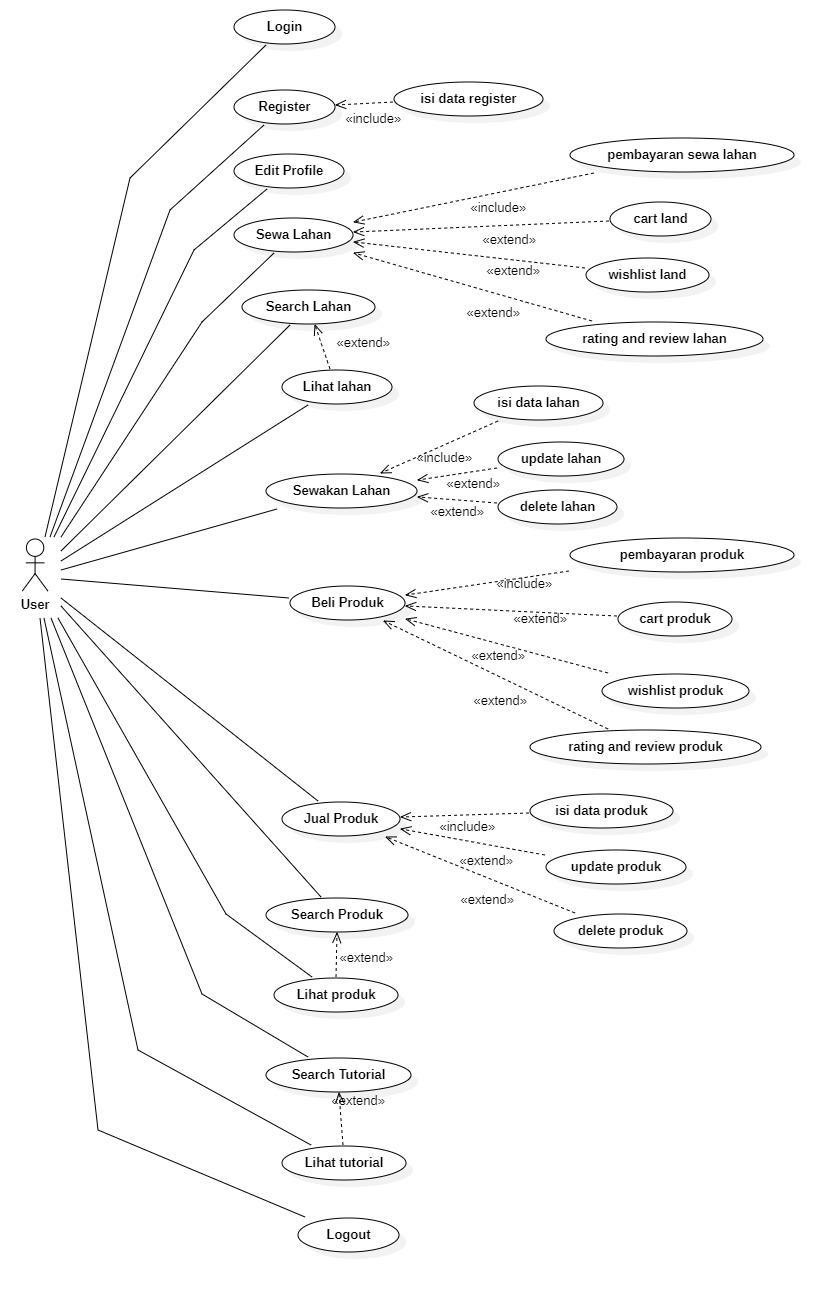 Gambar 0.1 Use Case Diagram User 2. Use Case Diagram Admin 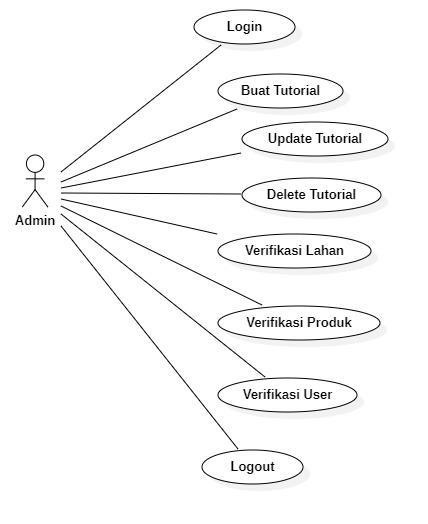 Gambar 0.2 Use Case Diagram Admin 3. Activity Diagram Login Register 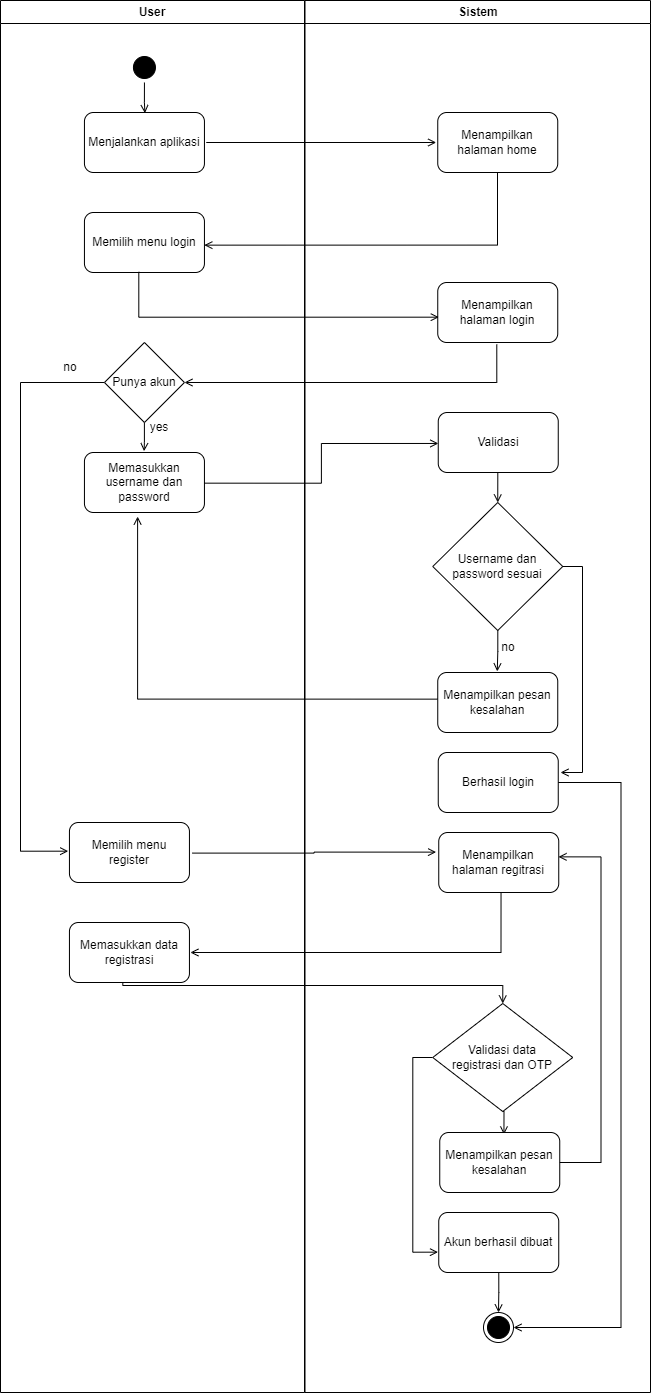 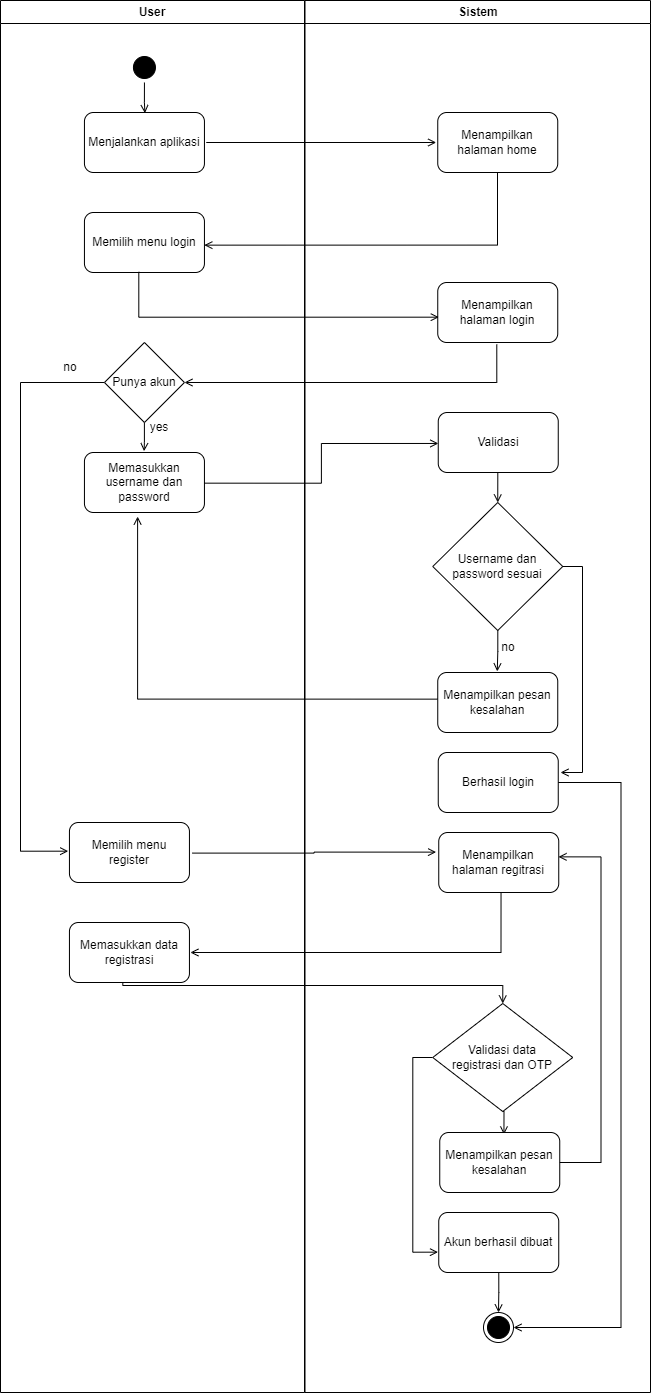 Gambar 0.3 Use Case Diagram Login Register 	4.	Activity Diagram Sewa Lahan 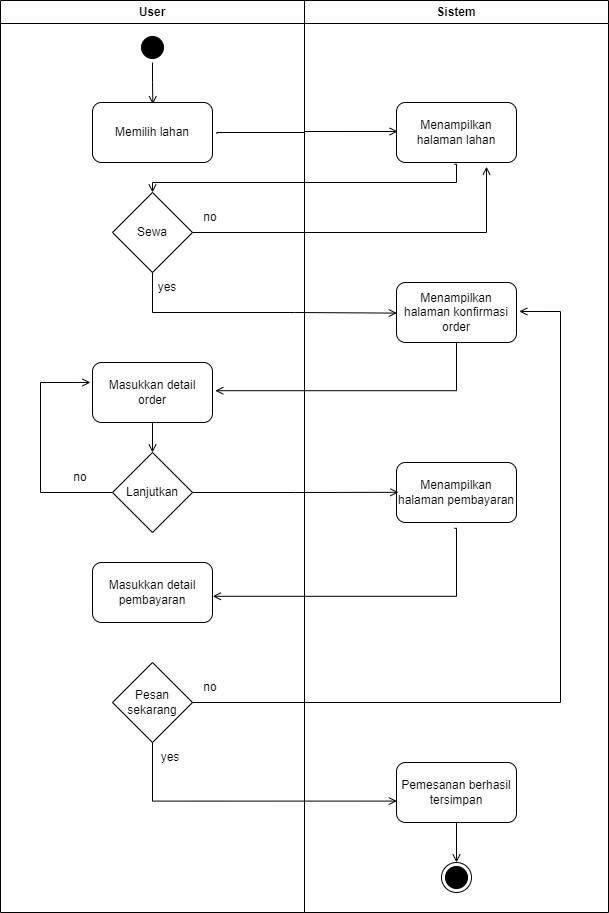 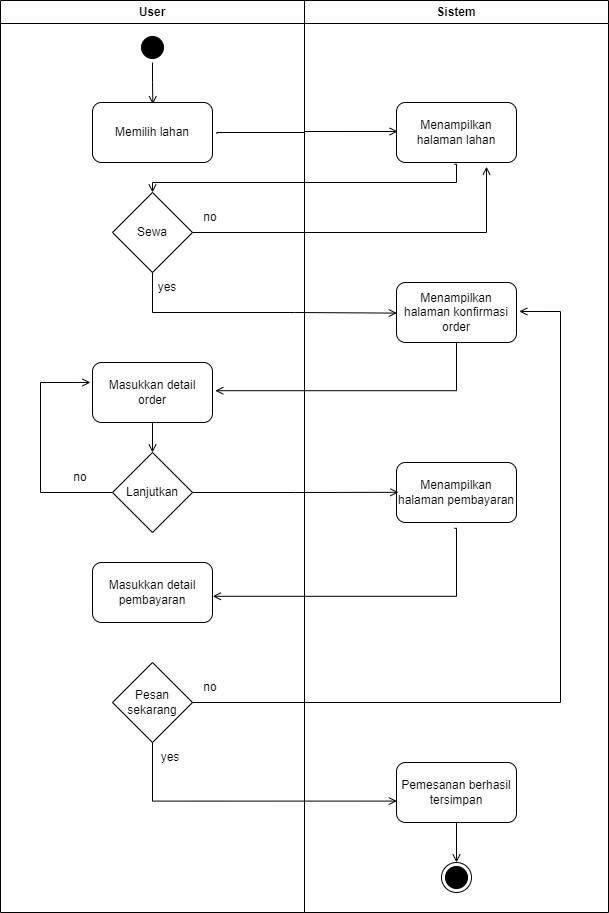 Gambar 0.4 Use Case Diagram Sewa Lahan 5. Activity Diagram Rating dan Review Lahan 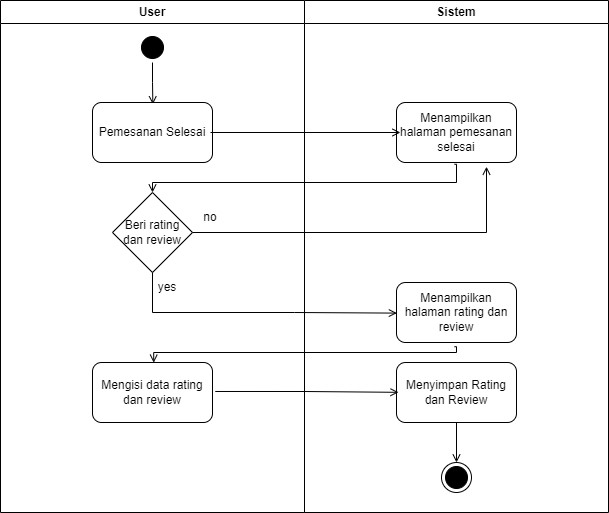 Gambar 0.5 Activity Diagram Rating dan Review Lahan 	6.	Activity Diagram Favorit Lahan 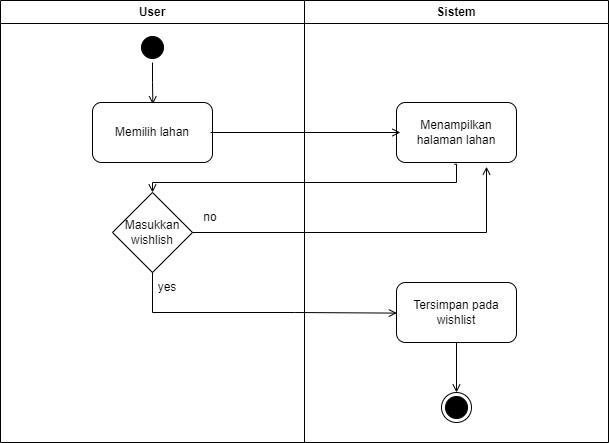 Gambar 0.6 Activity Diagram Favorit Lahan 	7.	Activity Diagram Sewakan Lahan 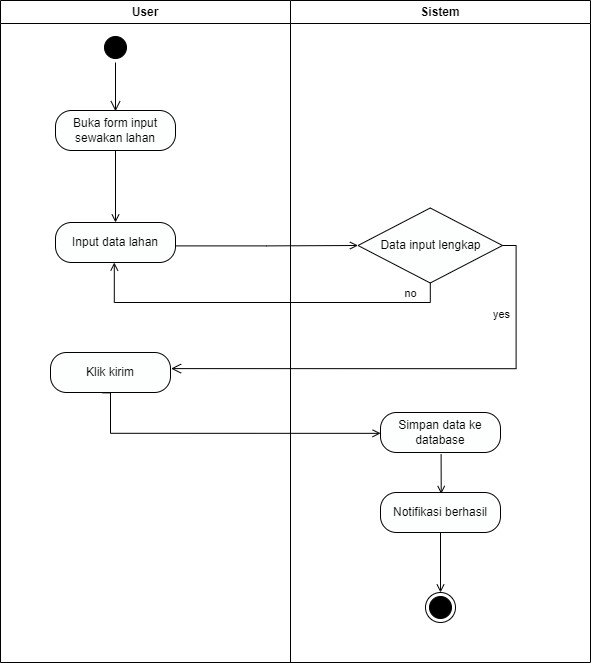 Gambar 0.7 Activity Diagram Sewakan Lahan 	8.	Activity Diagram Update Lahan 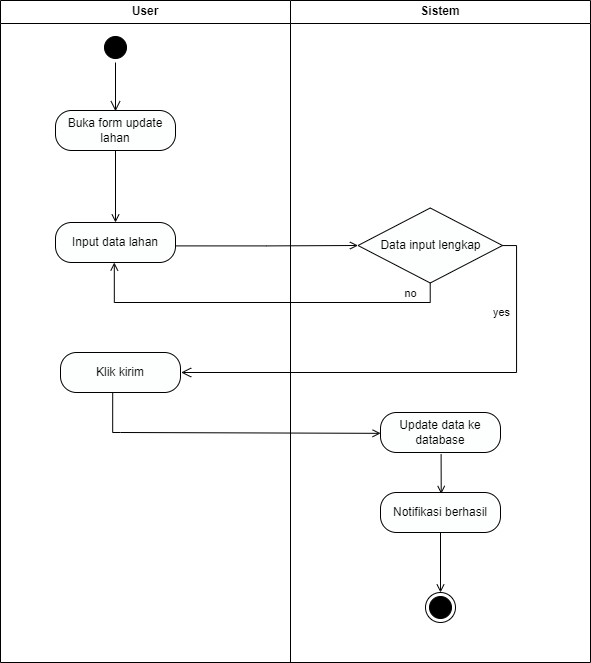 Gambar 0.8 Activity Diagram Update Lahan 	9.	Activity Diagram Delete Lahan 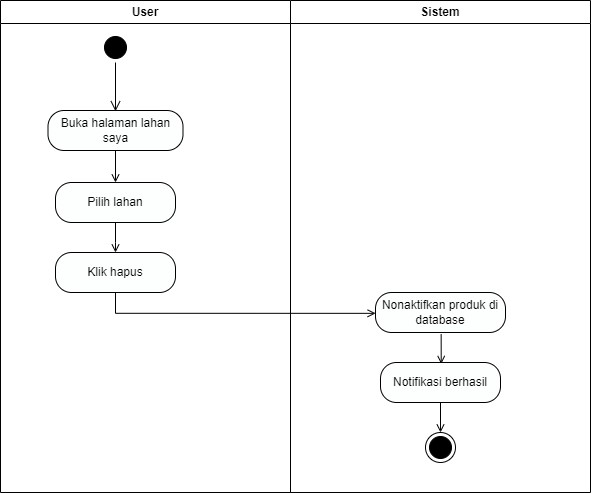 Gambar 0.9 Activity Diagram Delete Lahan 10. Activity Diagram Beli Produk 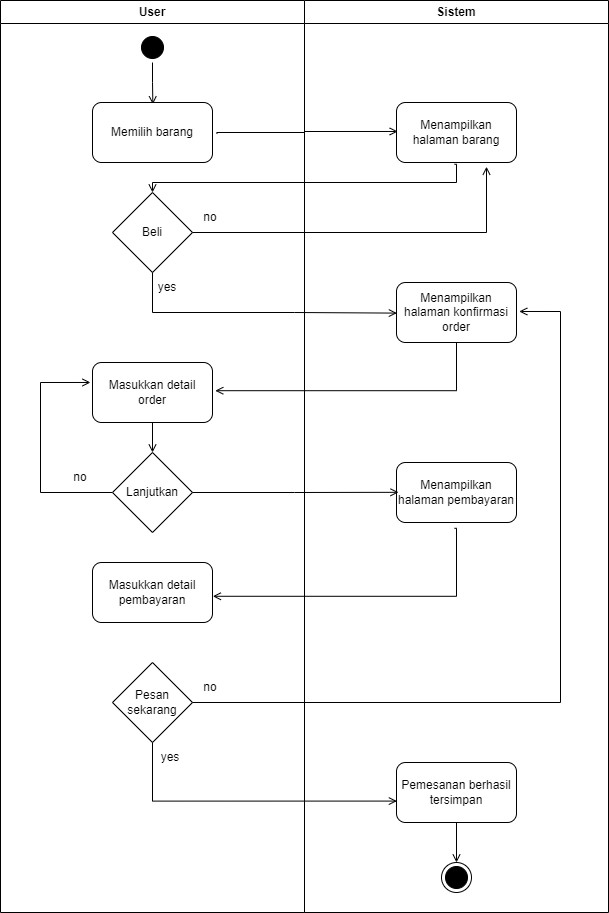 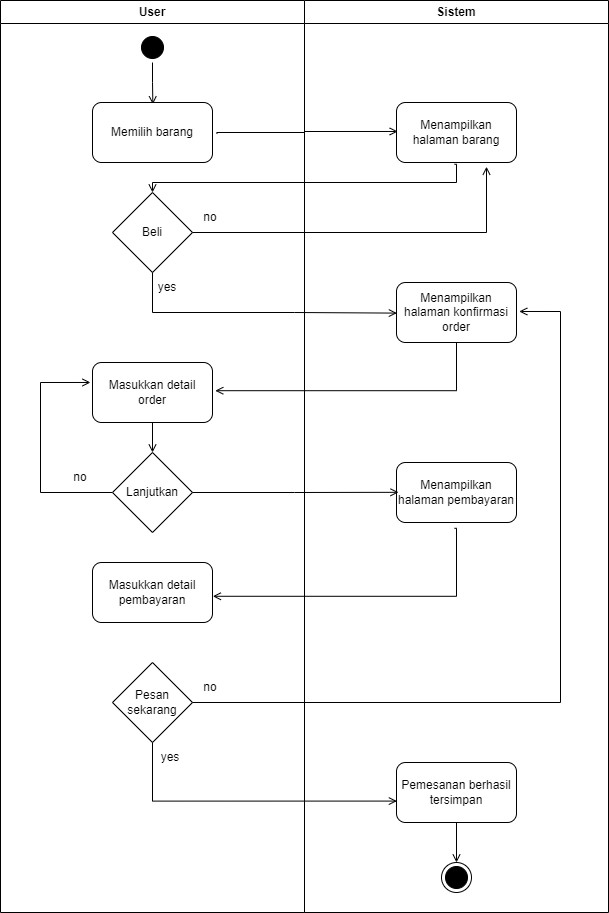 Gambar 0.10 Activity Diagram Beli Produk 11. Activity Diagram Rating dan Review Produk Gambar 0.11 Activity Diagram Rating dan Review Produk 12. Activity Diagram Favorit Produk 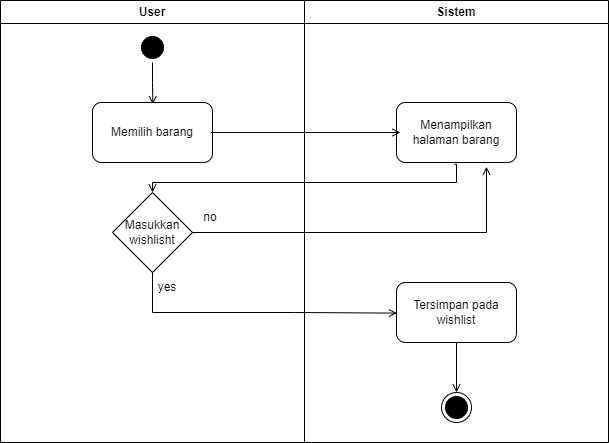 Gambar 0.12 Activity Diagram Favorit Produk 13. Activity Diagram Jual Produk 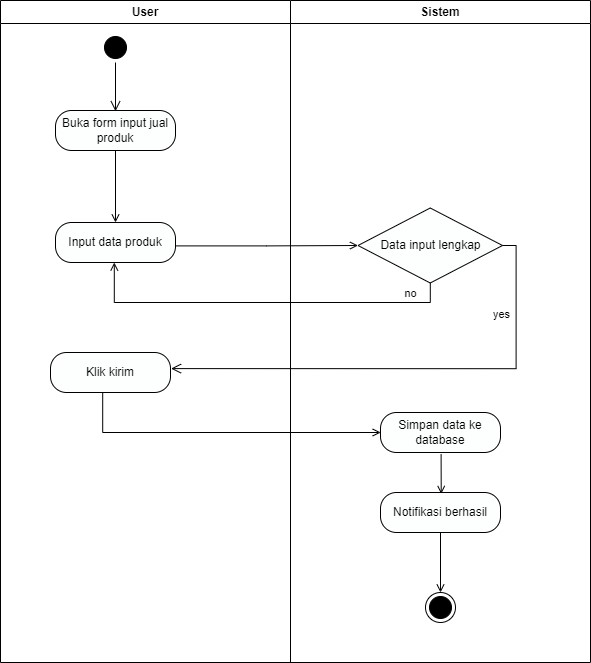 Gambar 0.13 Activity Diagram Jual Produk 14. Activity Diagram Update Produk 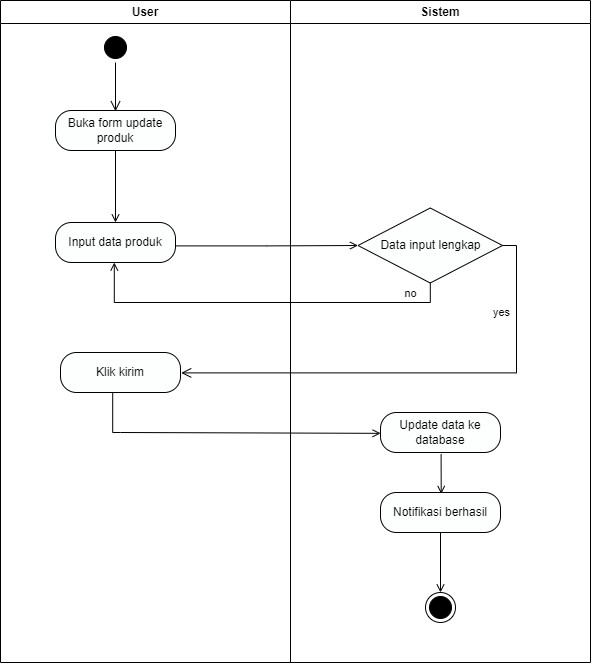 Gambar 0.14 Activity Diagram Update Produk 15. Activity Diagram Delete Produk 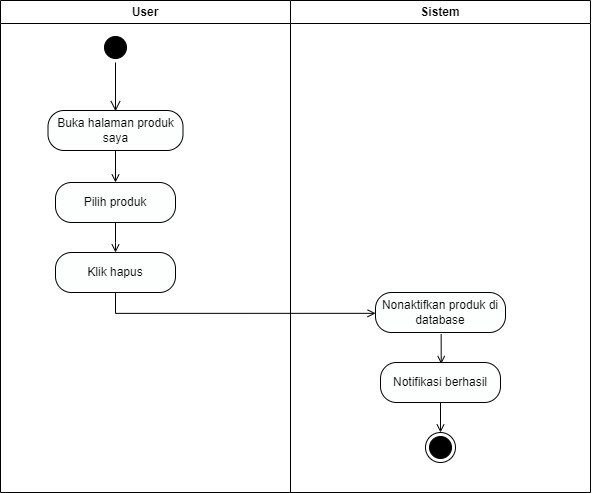 Gambar 0.15 Activity Diagram Delete Produk 16. Activity Diagram Tambah Tutorial 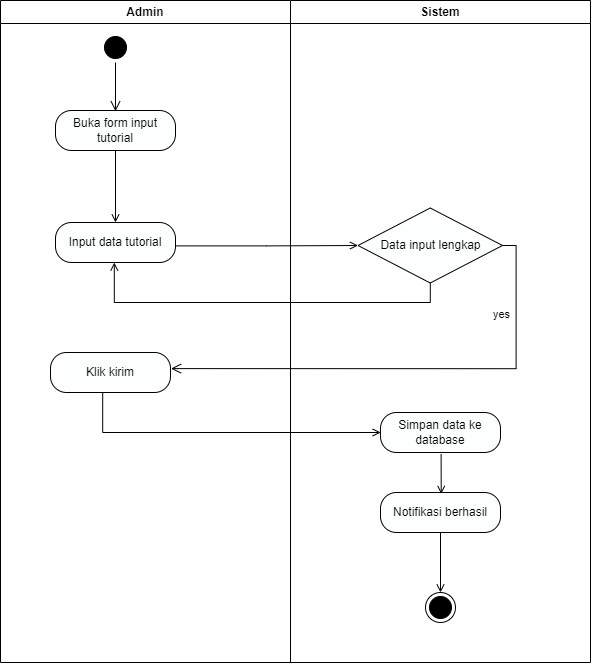 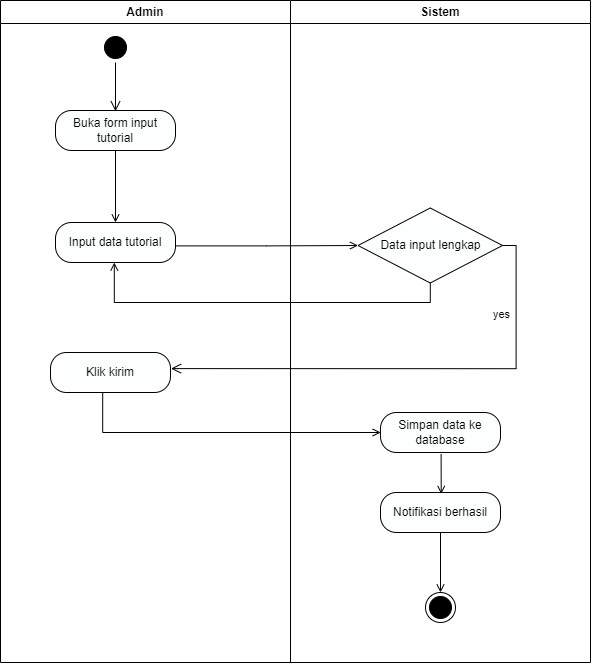 Gambar 0.16 Activity Diagram Tambah Tutorial 17. Activity Diagram Update Tutorial 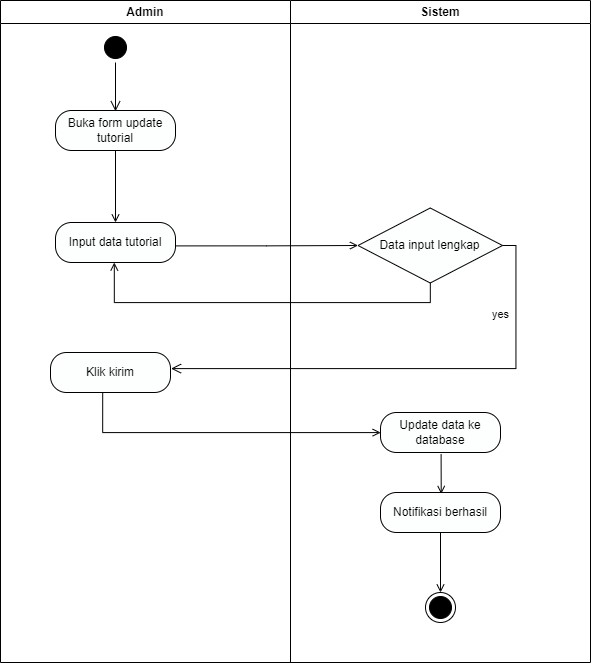 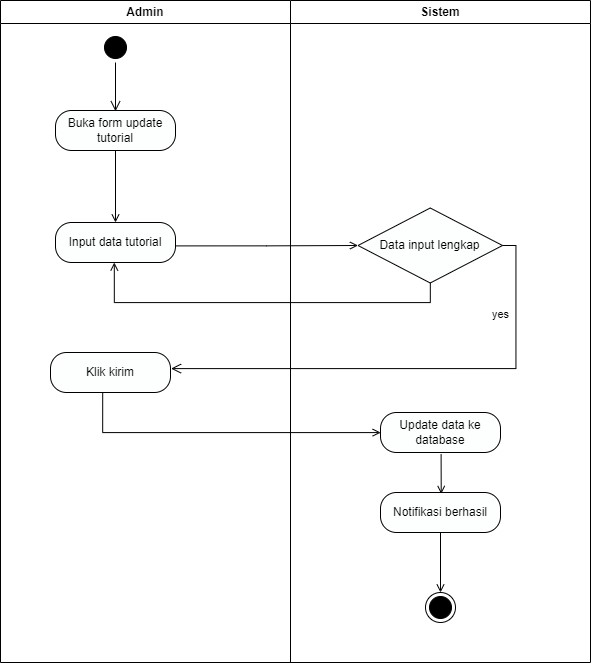 Gambar 0.17 Activity Diagram Update Tutorial 18. Activity Diagram Delete Tutorial 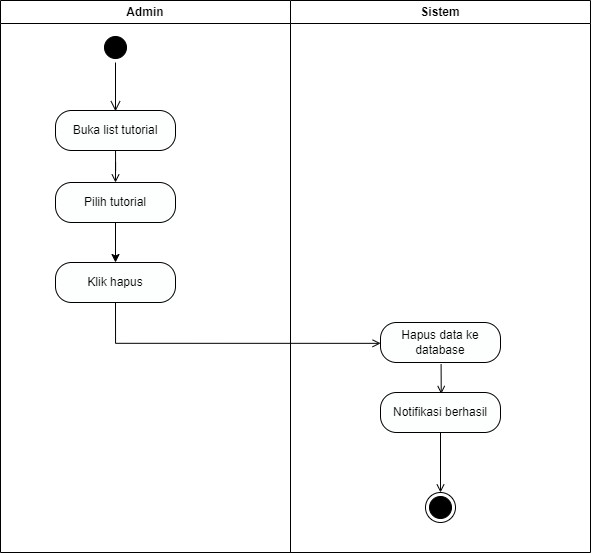 Gambar 0.18 Activity Diagram Delete Tutorial 19. Activity Diagram Verifikasi Lahan 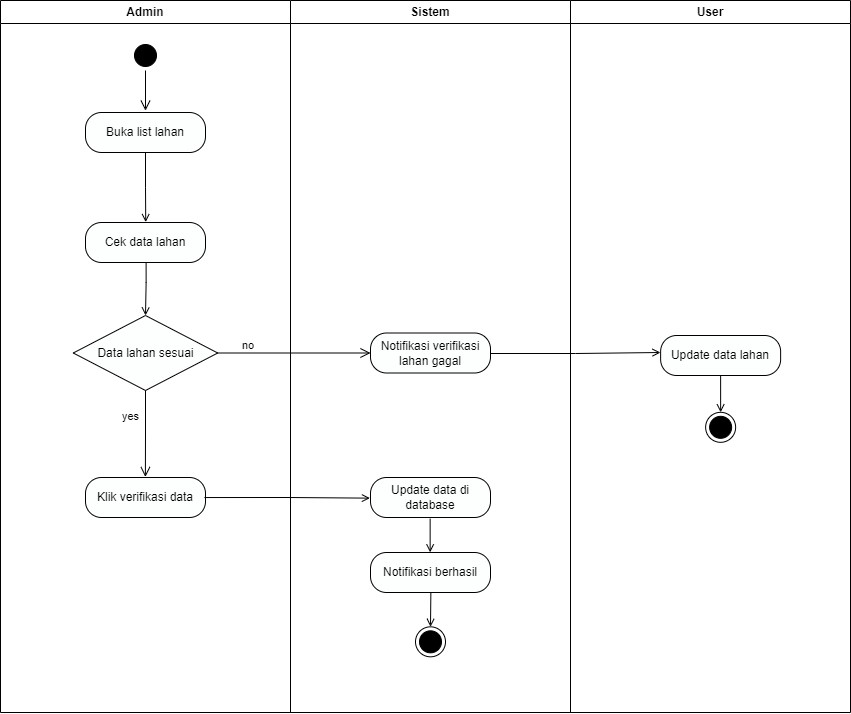 Gambar 0.19 Activity Diagram Verifikasi Lahan 20. Activity Diagram Verifikasi Produk 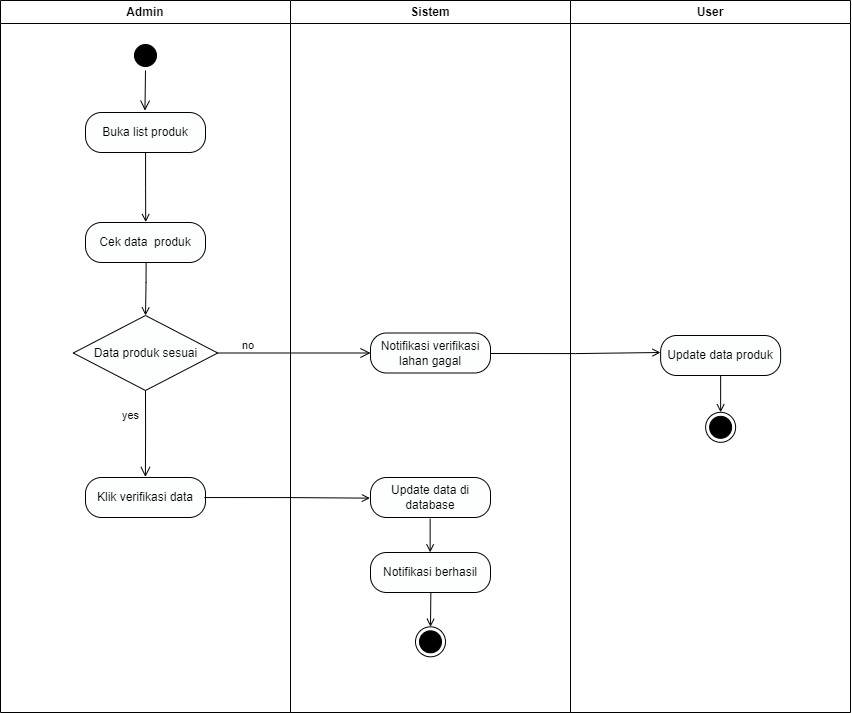 Gambar 0.20 Activity Diagram Verifikasi Produk 21. Activity Diagram Verifikasi Pengguna 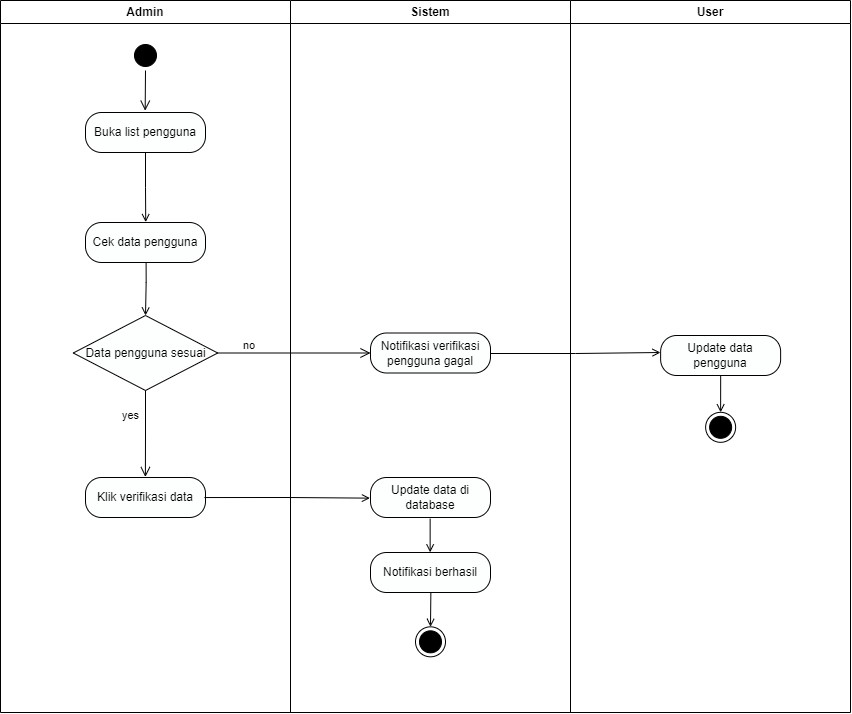 Gambar 0.21 Activity Diagram Verifikasi Pengguna 22. Activity Diagram Edit Profile 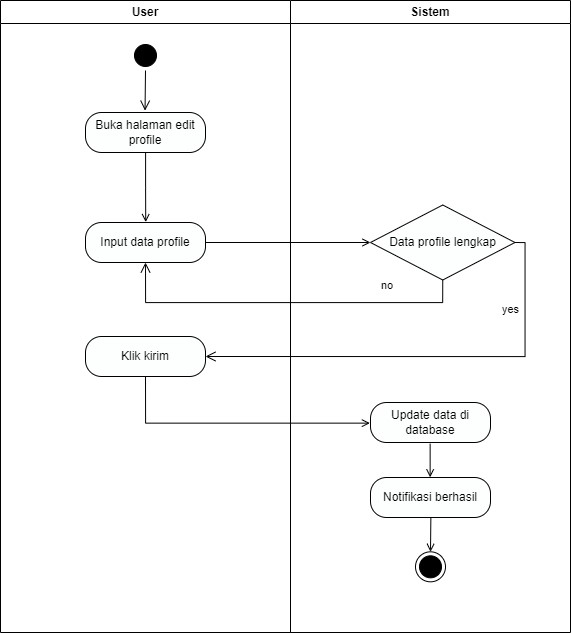 Gambar 0.22 Activity Diagram Edit Profile 23. Activity Diagram Lihat Lahan 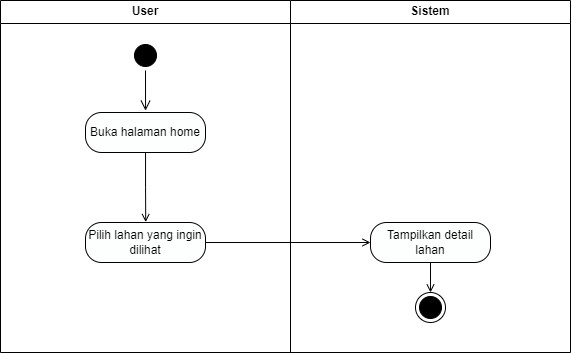 Gambar 0.23 Activity Diagram Lihat Lahan 24. Activity Diagram Cari Lahan 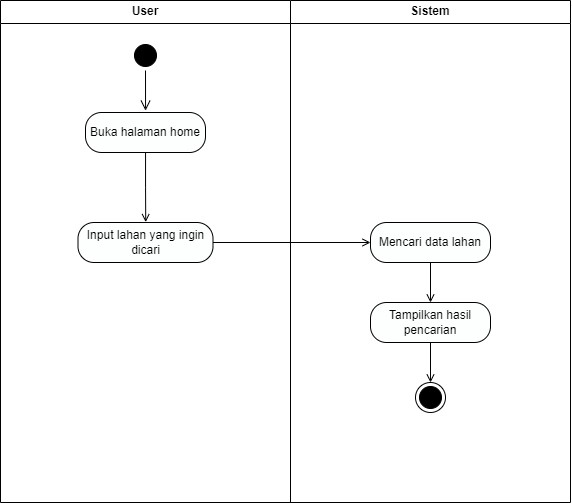 Gambar 0.24 Activity Diagram Cari Lahan 25. Activity Diagram Lihat Produk 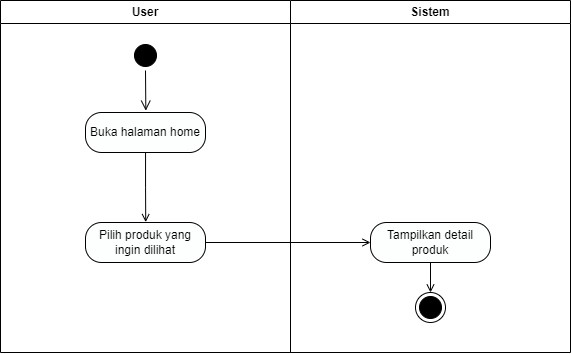 Gambar 0.25 Activity Diagram Lihat Produk 26. Activity Diagram Cari Produk 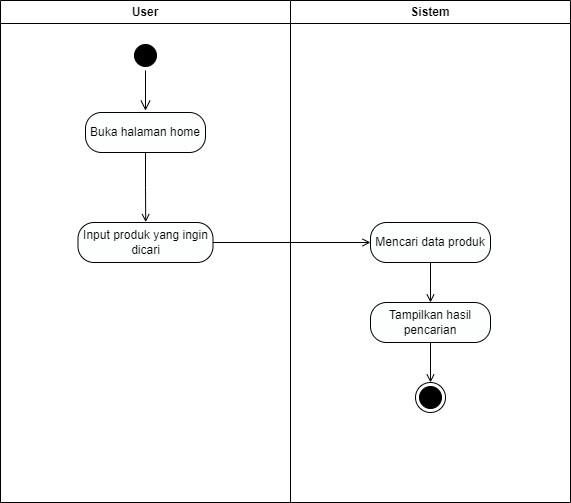 Gambar 0.26 Activity Diagram Cari Produk 27. Activity Diagram Logout 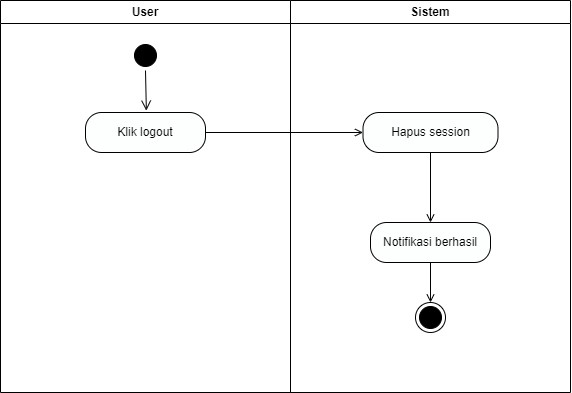 Gambar 0.27 Activity Diagram Logout 3.2.2 Perancangan Data  Berikut merupakan struktur aliran data yang nantinya akan digunakan dalam pengembangan menggunakan redux. Ketika pengguna berinteraksi dengan elemen HTML, elemen tersebut akan memanggil action yang sesuai. Kemudian dispatcher akan mengecek apakah action tersebut perlu untuk melakukan pengambilan data dari API dengan menggunakan middlewares. Jika hal tersebut diperlukan, maka dispatcher akan mengembalikan action dan menunggu respon dari API dalam asinkronus. Setelah proses pengambilan data selesai, action  dan state hasil dari respon tersebut akan diteruskan kepada reducers. Disini reducers dapat mengontrol state yang digunakan dengan membuat state baru atau mengganti state yang lama. Redux store dengan state yang telah diupdate akan menginfokan perubahan yang telah dilakukan kepada komponen. Dan pada akhirnya komponen yang didalamnya memiliki state tersebut akan di-render ulang.  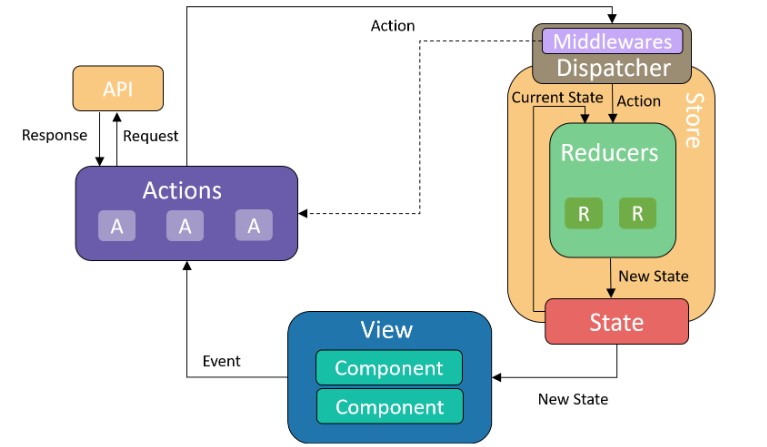 Gambar 0.28 Aliran Data Sistem 3.2.3 Perancangan User Interface / Mock-up aplikasi  Perancangan User Interface adalah sebagai berikut : Design interface masuk 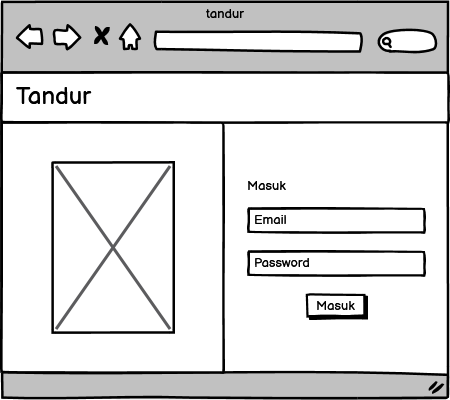 Gambar 0.29 Design interface halaman masuk daftar 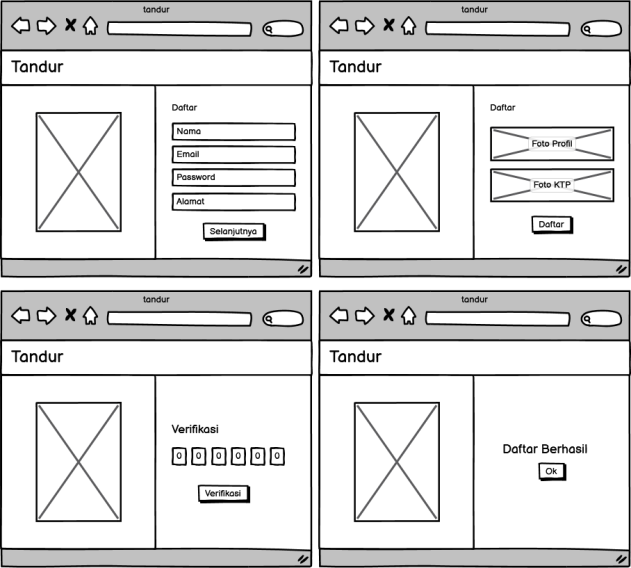 Gambar 0.30 Design interface halaman daftar halaman utama 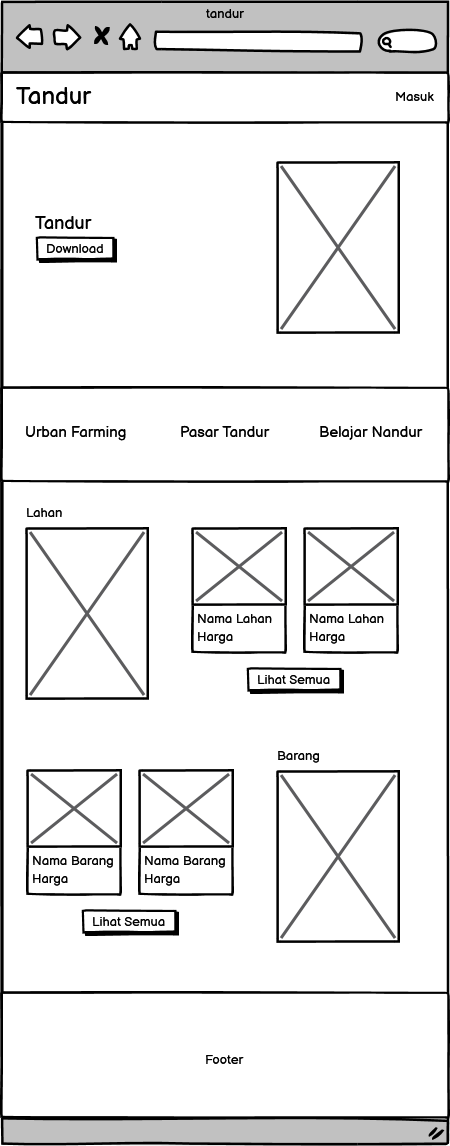 Gambar 0.31 Design interface halaman utama urban farming 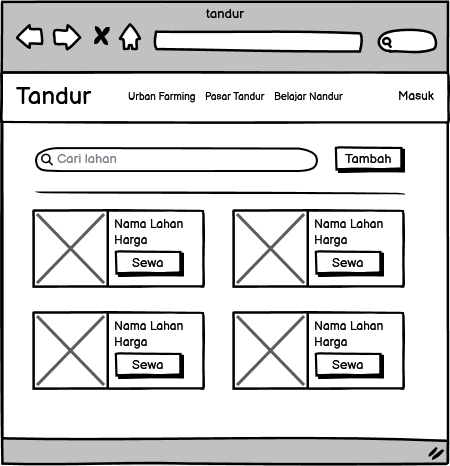 Gambar 0.32 Design interface halaman urban farming Design interface sewa lahan 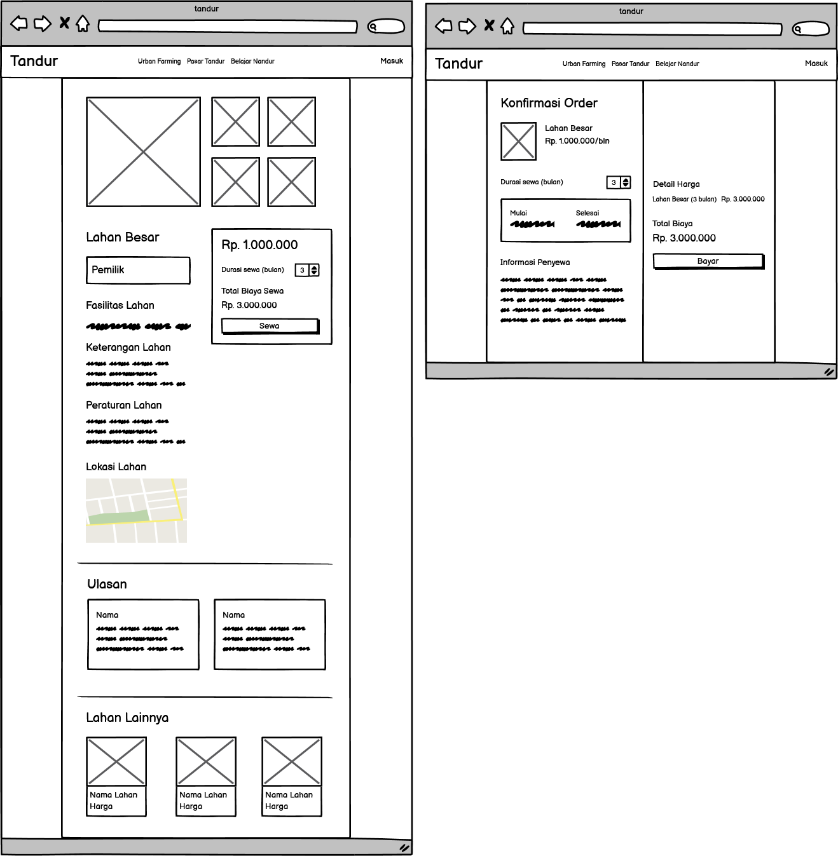 Gambar 0.33 Design interface halaman sewa lahan menyewakan lahan 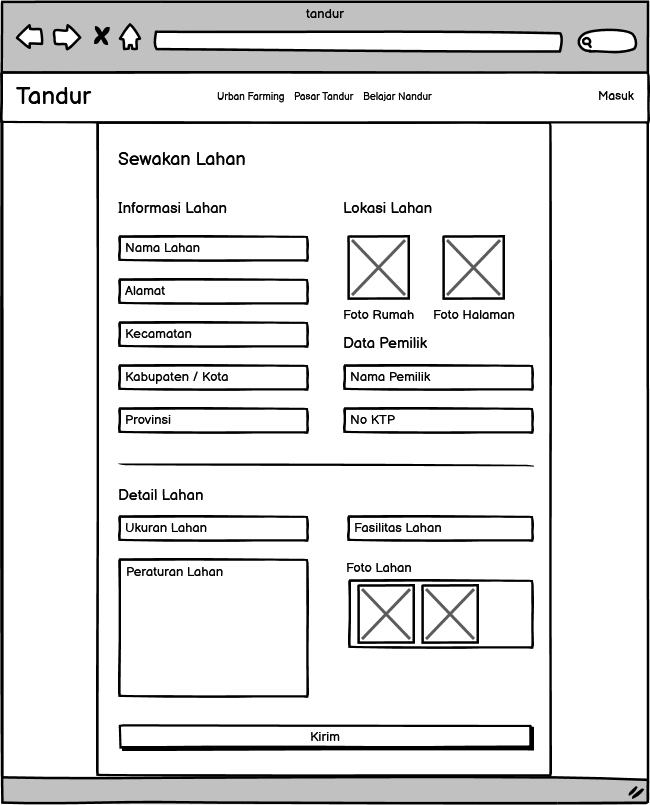 Gambar 0.34 Design interface halaman menyewakan lahan Design interface pasar tandur 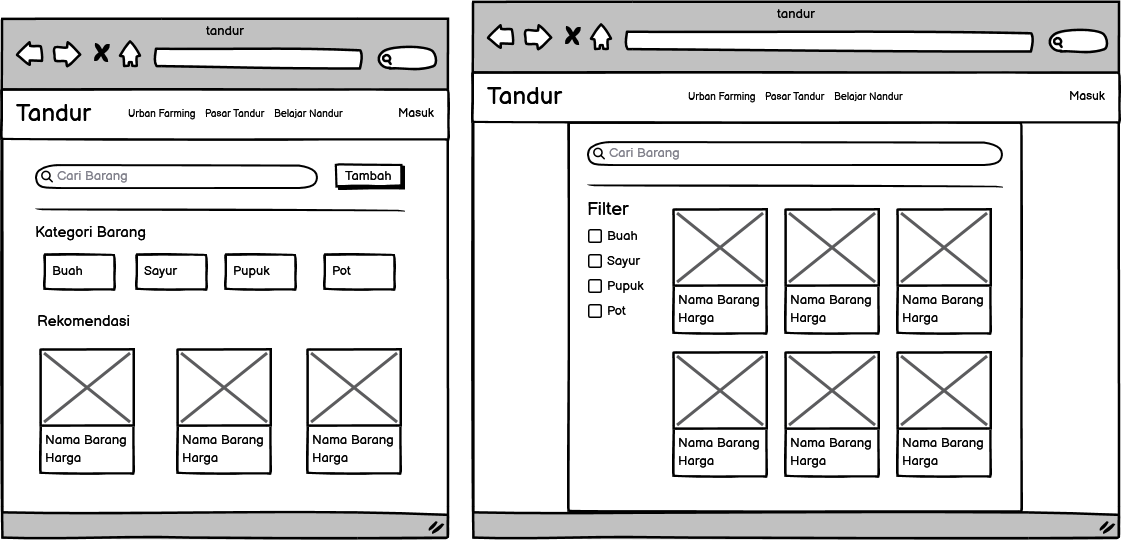 Gambar 0.35 Design interface halaman menyewakan lahan beli produk 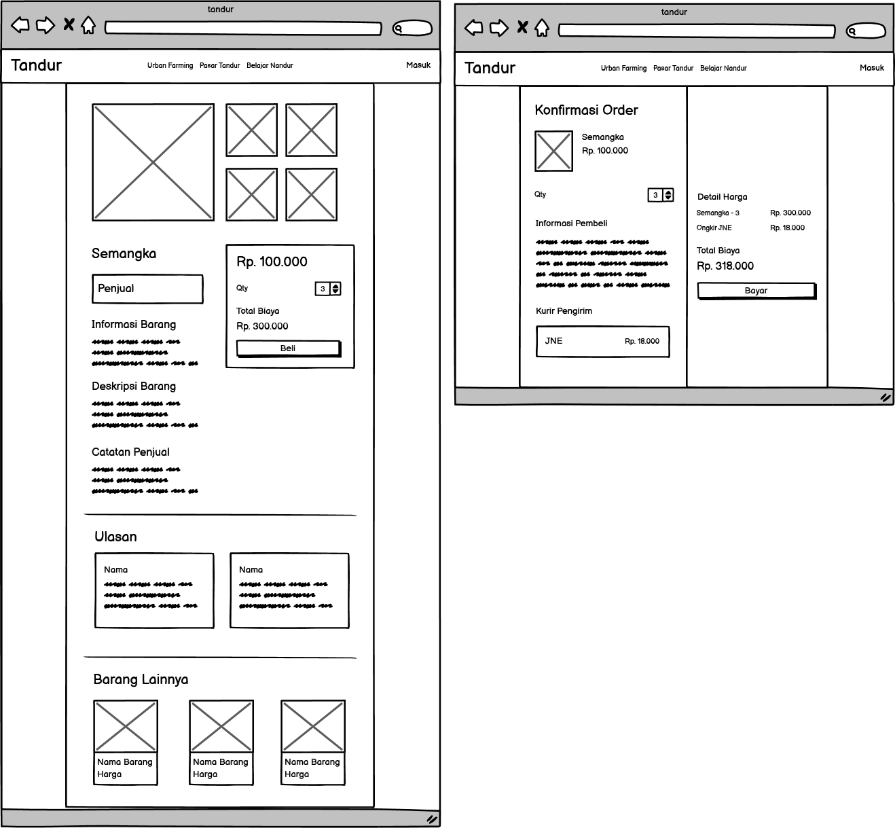 Gambar 0.36 Design interface halaman beli produk Design interface jual produk 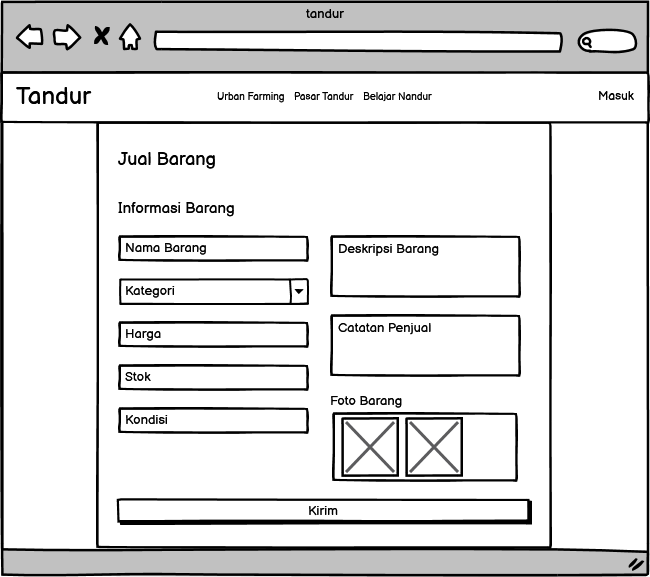 Gambar 0.37 Design interface halaman jual produk belajar nandur 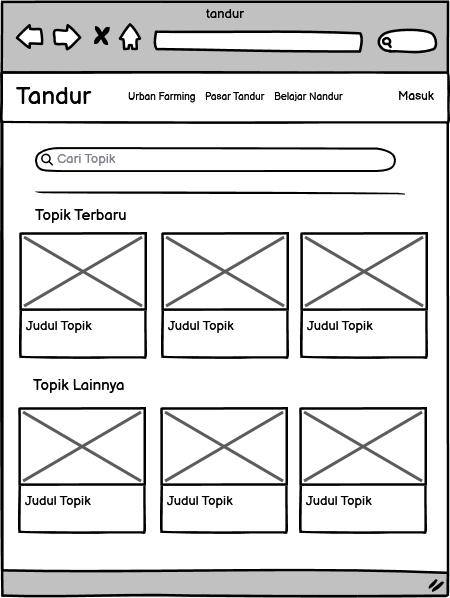 Gambar 0.38 Design interface halaman belajar nandur Design interface detail belajar nandur 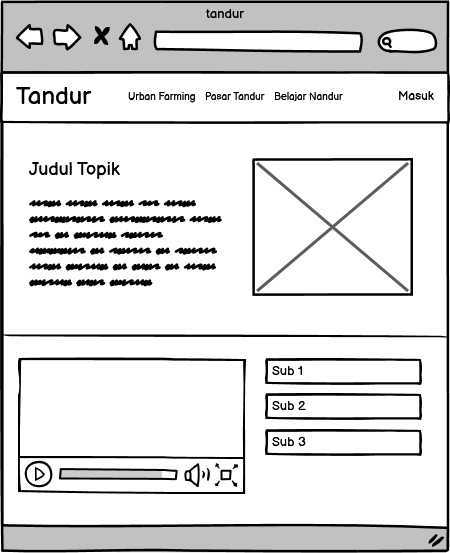 Gambar 0.39 Design interface halaman detail belajar nandur Design interface profile 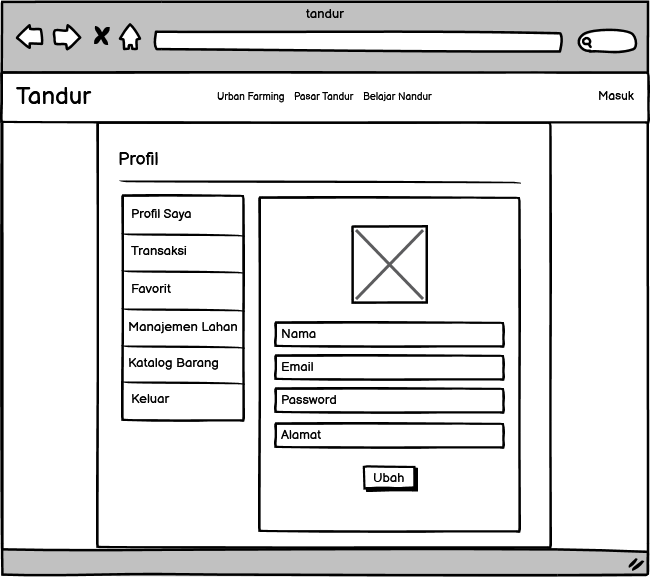 Gambar 0.40 Design interface halaman profile Design interface transaksi 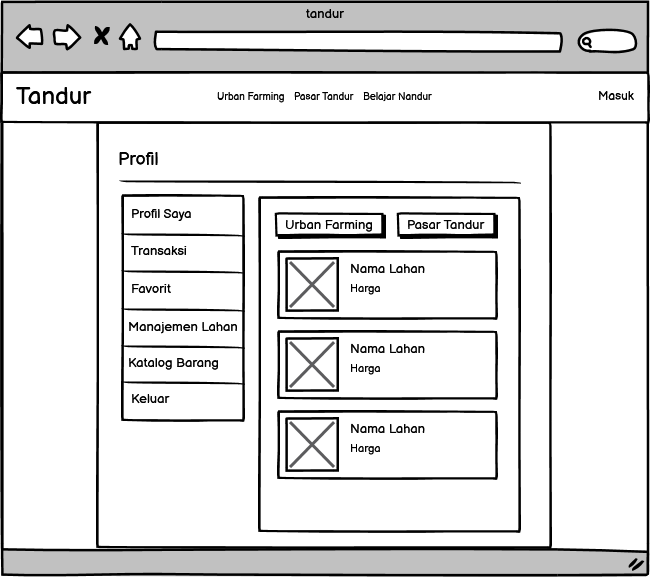 Gambar 0.41 Design interface halaman transaksi Design interface favorit 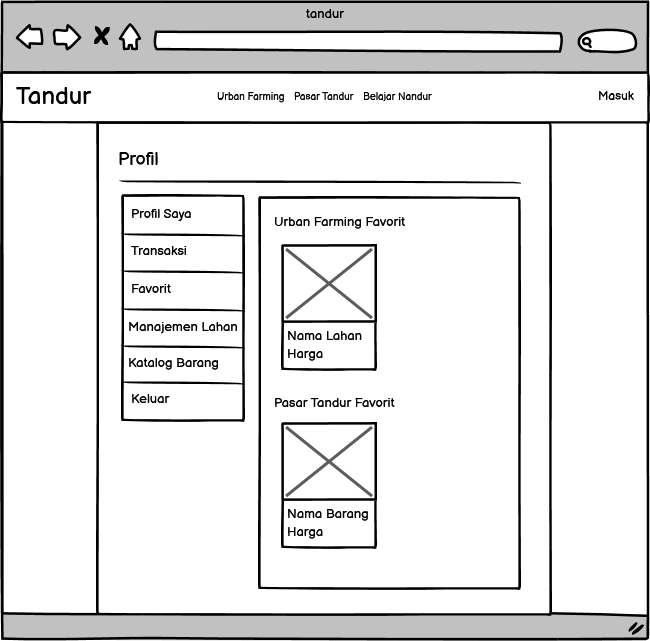 Gambar 0.42 Design interface halaman favorit Design interface manajemen lahan 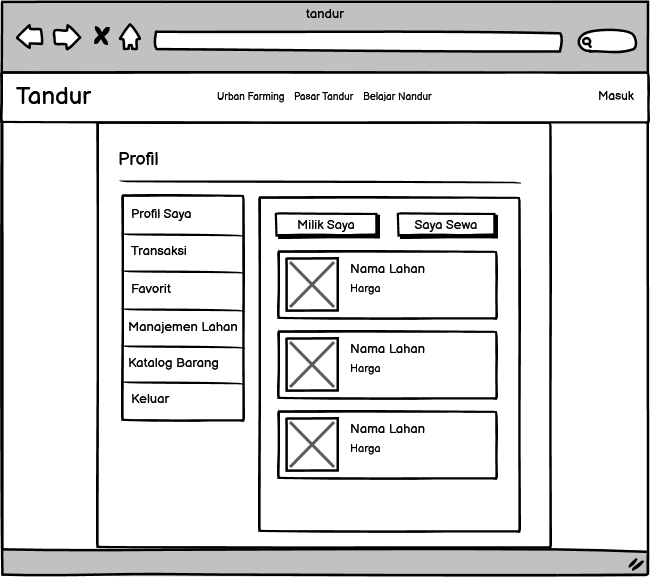 Gambar 0.43 Design interface halaman manajemen lahan Design interface katalog barang 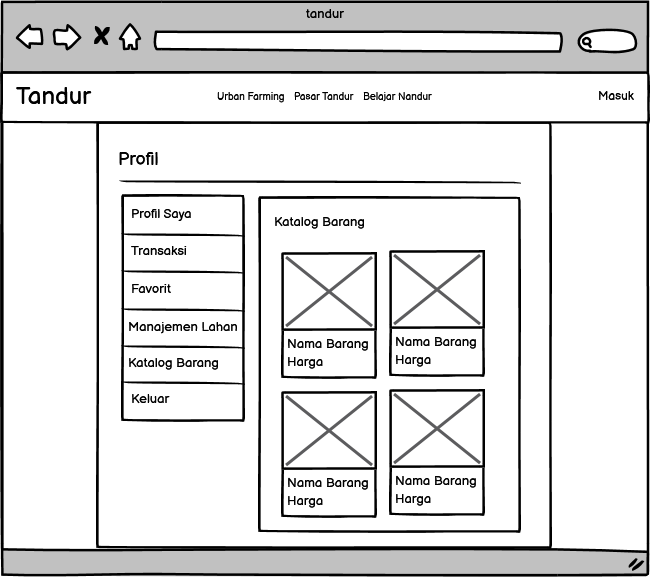 Gambar 0.44 Design interface halaman katalog barang Design interface halaman homepage admin 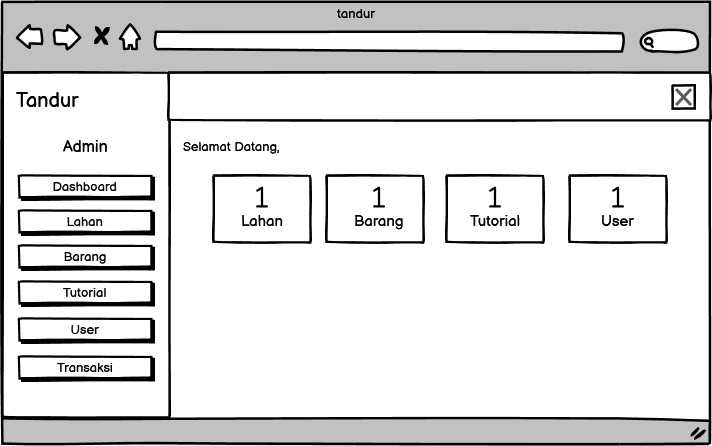 Gambar 0.45 Design interface halaman homepage admin Design interface 	daftar lahan admin 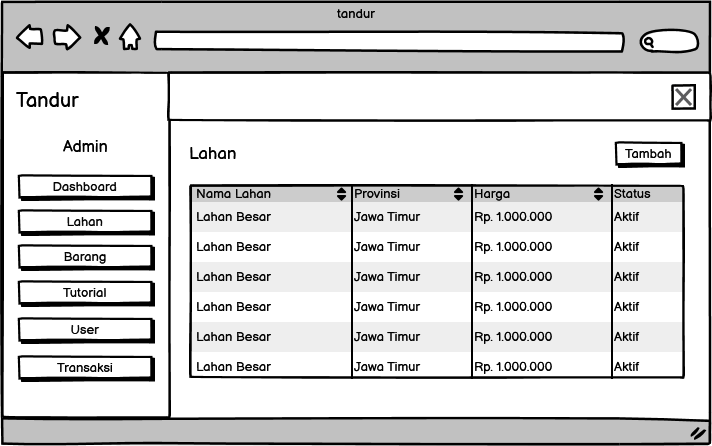 Gambar 0.46 Design interface halaman daftar lahan admin Design interface halaman daftar produk admin 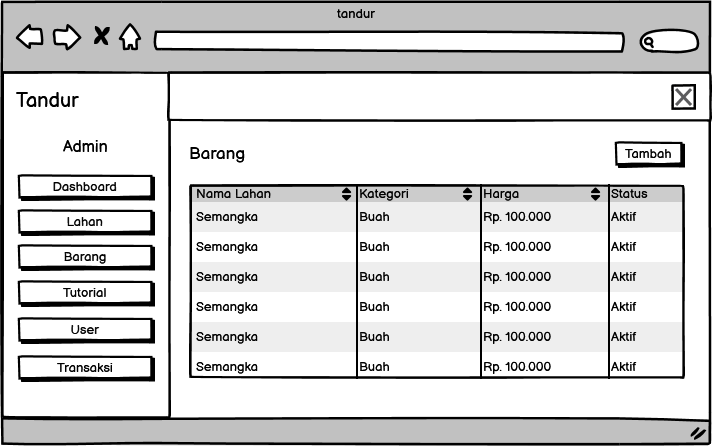 Gambar 0.47 Design interface halaman daftar produk admin Design interface 	daftar tutorial admin 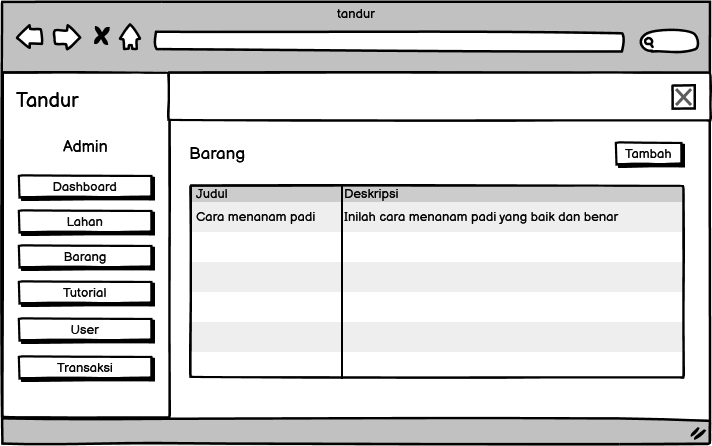 Gambar 0.48 Design interface halaman daftar tutorial admin Design interface halaman tambah tutorial admin 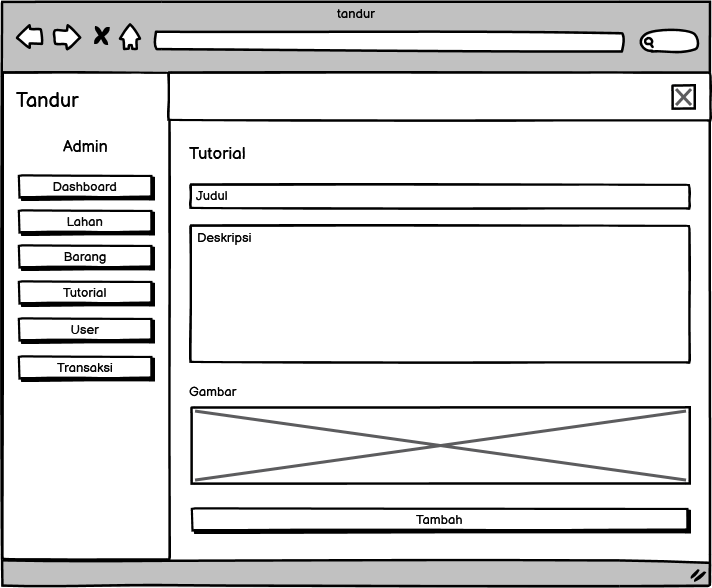 Gambar 0.49 Design interface halaman tambah tutorial admin Design interface 	daftar pengguna admin 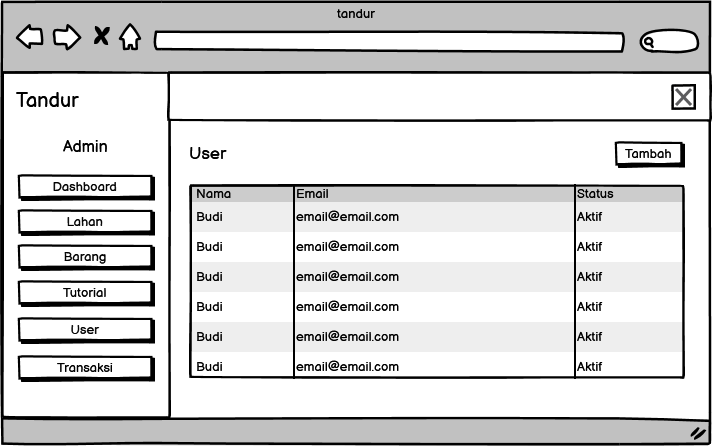 Gambar 0.50 Design interface halaman daftar pengguna admin 3.3 Rancangan Pengujian Pada rancangan pengujian, peneliti menggunakan Black box Testing. Black box testing yang hanya melihat hasil input dan output dari perangkat lunak, metode ini merupakan pengujian terhadap fungsionalitas atau kegunaan sebuah aplikasi. Black box testing cukup meninjau input dan output sistem software tersebut tanpa pengetahuan tentang internal programnya. Pada pengujian black box dilakukan hanya mengambil hasil eksekusi melalui data uji dan memeriksa fungsional dari perangkat lunak. 